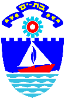                                                                    עיריית בת ים					                 ‏‏‏‏‏10 אפריל, 2024מכרז חיצוני 27/24 לתפקידמרכז/ת נושא ועדת החלטה באגף הרווחההערות: בקשה שתוגש ללא תעודות/ אישורים רלוונטיים לא תידון.הזוכה במכרז מתקבל/ת לתקופת ניסיון של שנה בה יבחנו כישוריו/ה  עפ"י חוות דעתו של הממונה הישיר. יתכנו שינויים בתיאור התפקיד בהתאם לשינוי מבנה ארגוני ו/או צורכי המערכת.מועמד עם מוגבלות זכאי להתאמות בהליכי הקבלה לעבודה.מתן עדיפות למועמד המשתייך לאוכלוסייה הזכאית לייצוג הולם שאינה מיוצגת באופן הולם בקרב עובדי הרשות המקומית, אם הוא בעל כישורים דומים לכישורי שאר המועמדיםבכל מקום בו נאמר בלשון זכר, הכוונה גם ללשון נקבה ולהיפך.המועמד שייבחר ישובץ במערך החירום העירוניאופן הגשת ההצעהלהגשת מועמדות עד לתאריך  25.4.24   (עד השעה 12:00)  לחץ כאן  - (הקישור נמצא  באתר האינטרנט של עיריית 
בת ים (מכרזי כוח אדם). בכבוד רב,צביקה ברוט               ראש העירהיחידה: אגף הרווחהתיאור המשרה: מרכז/ת נושא ועדת החלטה באגף הרווחהדרגת המשרה ודירוגה: דירוג העו"ס / ע"פ ההסכם החדש של העובדים הסוציאלייםהיקף העסקה: 80%סוג המכרז:חיצוני תיאור תפקיד:מתן ייעוץ מוקדם לעו"ס במחלקה לשירותים חברתיים לגבי הצורך להפנות מקרים לדיון בוועדהקבלת החומר הנחוץ למיון, קבלת השלמות, הכנת החומר בצורה מסודרת לדיון ושליחתו מראש לחברי הוועדהקביעת מועדים לישיבות הוועדה וסדר דיוניההזמנה בכתב של החברים הקבועים והזמנה למשתתפים אחרים ע"פ הצורךזימון בכתב של חברי ועדות אד-הוק במקרי חירום, וועדות הערכה וכו'.הנחייה של דיוני הוועדה לשם השגת מטרותיה: קביעת תכנית טיפולית לילד ומשפחתו ומעקב אחר ביצוע התכנית בהתאם ללוח הזמנים שנקבעתיעוד החלטות הוועדהביצוע מעקב ובקרהקיום קשר עם מר"צ במחלקה לשירותים חברתיים ועם גורמים בקהילה בנושאים הקשורים לעבודת הוועדה.ייעוץ לבעלי מקצוע בתחומים אחרים, הפונים לוועדה לצורך התייעצות בלבד.ריכוז המידע שהצטבר בהחלטות הוועדה ביחס לצרכי ילדים והמענים הטיפוליים הנדרשים.כל מטלה נוספת שתוטל ע"י הממונההשכלה ודרישות מקצועיותעובד/ת סוציאלי/ת בעל/ת תואר בוגר עבודה סוציאלית.רישום בפנקס העובדים הסוציאליים.סיום בהצלחה השתלמויות וקורסים בתחום תפקידוניסיון 3 שנות ניסיון בעבודה סוציאלית דרישות נוספותשליטה ביישומי מחשבמאפייני עשייה ייחודיים לתפקיד:יכולת גבוהה ביצירת קשר אישי ורגישיכולת לשלב אמפטיה עם הצבת גבולותיכולת לעבודה בצוותכפיפות: מנהלת אגף הרווחה 